КИЇВСЬКИЙ УНІВЕРСИТЕТ ІМЕНІ БОРИСА ГРІНЧЕНКА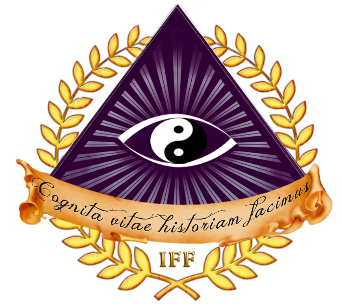 ІСТОРИКО-ФІЛОСОФСЬКИЙ ФАКУЛЬТЕТРАДА СТУДЕНТСЬКОГО САМОВРЯДУВАННЯ04212, м. Київ, вул. Тимошенка, 13-Б, каб. 523ПРОТОКОЛ  №4
Засідання Ради студентського самоврядування«10» травня 2020 року
14 год. 10 хв.


м. Київ вул. Маршала  
Тимошенка, буд. 13-б, каб. 523
прим. Київського університету
імені Бориса ГрінченкаПрисутні: 11 членів Ради студентського самоврядування ( Додаток №1 до Протоколу №4)Головуючий засідання: Виконуючий обов’язки голови Ради студентського самоврядування – Лісовський Олександр Олександрович.Секретар засідання: Махоніна Аріна Олександрівна.ПОРЯДОК ДЕННИЙПро підготовку і проведення онлайн флешмобу «Чим я займаюся на карантині».Питання 1. Проведення онлайн флешмобу «Чим я займаюся на карантині»СЛУХАЛИ: Лісовського Олександра і членів РСС історико-філософського факультету, щодо проведення заходу в режимі онлайн.ВИРІШИЛИ:  Провести вищевказаний захід.Участь  у проєкті «Memory Borys Grinchenko».Питання 2. Про участь в заході студентів історико-філософського факультету.СЛУХАЛИ: Галушко Марину, стосовно, як заохотити студентів історико-філософського факультету до участі.ВИРІШИЛИ:  Взяти участь у заході.Головуючий засідання    Лісовський О.О.Секретар засідання Махоніна А.О.Додаток №1 до Протоколу №4
Засідання Ради студентського самоврядування 
від «10» травня 2020 рокуРеєстр учасників засідання Ради студентського самоврядування  Головуючий засідання    Лісовський О.О.  Секретар засідання    Махоніна А. №Призвище, імя, по батьковіПосадаПідпис1.Голова РСС2.Член РСС3.Член РСС4.Член РСС5.Член РСС6.Член РСС7.Член РСС8.Член РСС9.Член РСС10.Член РСС11.Член РСС